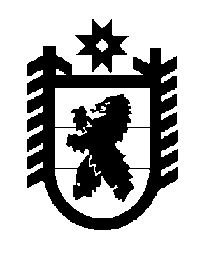 Российская Федерация Республика Карелия    ПРАВИТЕЛЬСТВО РЕСПУБЛИКИ КАРЕЛИЯРАСПОРЯЖЕНИЕот  27 августа 2018 года № 558р-Пг. Петрозаводск  Внести в Перечень автомобильных дорог общего пользования регионального или межмуниципального значения Республики Карелия, утвержденный распоряжением Правительства Республики Карелия                               от 1 ноября 2010 года № 471р-П (Собрание законодательства Республики Карелия, 2010, № 11, ст. 1489; 2011, № 3, ст. 348; № 7, ст. 1133; № 8, ст. 1288; 2012, № 5, ст. 977; 2013, № 1, ст. 163; № 4, ст. 646; № 7, ст. 1338; № 12,                   ст. 2399; 2014, № 4, ст. 630; № 6, ст. 1079; № 7, ст. 1364; № 9, ст. 1692; 2015,                   № 2, ст. 297; № 10, ст. 1996; № 12, ст. 2525; 2016, № 2, ст. 360; № 5, ст. 1070;                   № 6, ст. 1300; № 7, ст. 1605; № 12, ст. 2717; 2017, № 2, ст. 242; № 9, ст. 1814; 
№ 12, ст. 2509; 2018, № 2, ст. 386), с изменениями, внесенными распоряжениями Правительства Республики Карелия  от 25 апреля 2018 года № 305р-П, 
от 1 июня 2018 года № 383р-П, дополнив строкой следующего  содержания:«Подъезд к с. Великая Губа  Медвежьегорский район  86 ОП РЗ 86К-388».           Глава Республики Карелия                                                              А.О. Парфенчиков